In virtù dell'articolo 90 della Legge sulle elezioni amministrative (Gazzetta Ufficiale della RS nn. 94/07 – testo unico ufficiale, 45/08, 83/12 e 68/17), la Commissione elettorale comunale di Isola pubblica la seguenteR E L A Z I O N E SULL'ESITO DELLE ELEZIONI AMMINISTRATIVE ORDINARIELa Commissione elettorale comunale di Isola, riunitasi alla sua 12a seduta ordinaria il 19 novembre 2018, rileva, in base alla votazione alle elezioni amministrative ordinarie del 18 novembre 2018, il seguente esito delle elezioni:Esito complessivo della partecipazioneIELEZIONI DEL SINDACO DEL COMUNE DI ISOLAI candidati a sindaco hanno ricevuto il seguente numero di voti:2. La Commissione elettorale comunale di Isola, riunitasi alla sua 12a seduta ordinaria il 19 novembre 2018, in virtù dell'articolo 107 della Legge sulle elezioni amministrative (Gazzetta Ufficiale della RS nn. 94/07-testo unico ufficiale, 45/08, 83/12 e 68/17) accoglie il seguente atto di DELIBERA RICOGNITIVALa Commissione elettorale comunale di ISOLA ha rilevato che nessun candidato a Sindaco del Comune di Isola ha avuto la maggioranza dei voti. Il giro di ballottaggio sarà tra i candidati Evgenij KOMLJANEC al n. prog. 9 e Danilo MARKOČIČ al n. prog. 1.L'ordine di successione dei candidati sulla scheda elettorale al giro di ballottaggio delle elezioni a Sindaco è il seguente:Evgenij KOMLJANECDanilo MARKOČIČIl giro di ballottaggio delle elezioni a sindaco si terrà il 2 dicembre 2018. IIELEZIONI DEI MEMBRI DEL CONSIGLIO DEL COMUNE DI ISOLA1. Le singole liste di candidati hanno ricevuto il seguente numero di voti:2. La singola lista ottiene il seguente numero di mandati:3. In virtù del secondo comma dell'articolo 18 della Legge sulle elezioni amministrative (Gazzetta Ufficiale della RS nn. 94/07-testo unico ufficiale, 45/08, 83/12 e 68/17), la Commissione elettorale comunale di Isola, riunitasi alla sua 12a seduta ordinaria il 19 novembre 2018, accoglie il seguente atto diDELIBERAI seguenti candidati delle singole liste hanno ricevuto il mandato come membri del Consiglio del Comune di Isola: Lista: 2 - SD - SOCIALNI DEMOKRATILista: 4 – LEVICALista: 6 - MEF IN IZOLANILista: 9 - LISTA EVGENIJA KOMLJANCA ZA ŽUPANA – PNILista: 10 - IJN - IZOLA JE NAŠALista: 11 - IZOLA PRIHODNOSTILista: 12 - SDS - SLOVENSKA DEMOKRATSKA STRANKALista: 14 - DESUS - DEMOKRATIČNA STRANKA UPOKOJENCEV SLOVENIJELista: 17 - IZOLA 2030IIIELEZIONI DEI MEMBRI DEL CONSIGLIO DELLE COMUNITÀ LOCALI DEL COMUNE DI ISOLAComunità locale CITTÀ VECCHIA Comunità locale HALIAETUMComunità locale LIVADE Comunità locale JAGODJE-DOBRAVA Comunità locale KORTE – UE BAREDIComunità locale KORTE – UE ŠAREDComunità locale KORTE – UE CETOREComunità locale KORTE – UE MALIJAComunità locale KORTE – UE KORTEIn virtù del secondo comma dell'articolo 18 della Legge sulle elezioni amministrative (Gazzetta Ufficiale della RS nn. 94/07-testo unico ufficiale, 45/08, 83/12 e 68/17), la Commissione elettorale comunale di Isola, riunitasi alla sua 12a seduta ordinaria il 19 novembre 2018, accoglie il seguente atto diDELIBERASono stati eletti membri del Consiglio della Comunità locale Città vecchia seguenti candidati:	1 MARJETKA POPOVSKI	2 DANILO GOMBAČ	3 LJUBO KLANJŠČEK	4 RAJKO HRVAT	5 VLADO KRULČIČ	6 SANDRA PRAŠNIKARSono stati eletti membri del Consiglio della Comunità locale Haliaetum i seguenti candidati:	1 VALDI MORATO	2 ZVONKA RADOJEVIČ	3 LUCIO GOBBO	4 BOGDAN GERK	5 VLADO OSTROUŠKA	6 MOJCA FERLESono stati eletti membri del Consiglio della Comunità locale Livade i seguenti candidati:	1 DAMJAN BOŽIČ	2 DIANA PELOZA	3 MITJA PETRIČ	4 LILIJANA LAGANIS	5 TINA LENARDIČ	6 ROBERT MULECSono stati eletti membri del Consiglio della Comunità locale Jagodje-Dobrava i seguenti candidati:1 MATJAŽ GERGETA2 DOLORES BERNETIČ3 VIDA ORBANIČ4 GIULIANO RITOŠA5 BOJAN ZADEL6 BRANKA POŽARSono stati eletti membri del Consiglio della Comunità locale Korte i seguenti candidati:UE BAREDIVALTER JUGOVACUE ŠARED KATICA GUŽIČ2    MARKO MARANCINUE CETOREMARINO KLEVAUE MALIJAEDVARD KLEVA 2     NATAŠA ČERINUE KORTE EDI GRBEC KRISTJAN TUL3      ROZANA PREŠERENProt. n.:  041-2/2018							Data:    20.11.2018                                                                                              	I L  P R E S I D E N T E                                                                                      , Dean BABIČ, laureato in legge, m.p.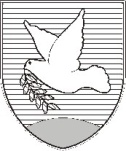 OBČINA IZOLA – COMUNE DI ISOLAobčinska volilna komisija – commissione elettorale comunaleSončno nabrežje 8 – Riva del Sole 86310 Izola – IsolaTel: +386 5 66 00 100, E-mail: posta.oizola@izola.siInternet: www.izola.siNumero complessivo di votanti del territorio del comune: 13443 Numero complessivo di votanti come da elenco: 6514Numero complessivo di votanti con certificato: 0Numero complessivo di votanti: 6514Percentuale della partecipazione al voto nel comune:48.46%N. prog.CandidatoN. voti% voti1DANILO MARKOČIČ113217.682IGOR CRNIĆ1522.373VOJKO LUDVIK951.484DARIO MADŽAREVIĆ105216.435ALEKSEJ SKOK112317.546MITJA KOBAL2503.917MILAN BOGATIČ87813.728BOJAN ZADEL1312.059EVGENIJ KOMLJANEC115518.0410MANCA VADNJAL4336.76N. prog.Nome della listaN. voti% voti1OLJKA1302.062SD - SOCIALNI DEMOKRATI94014.893SMC - STRANKA MODERNEGA CENTRA1562.474LEVICA2353.725SLS - SLOVENSKA LJUDSKA STRANKA1412.236MEF IN IZOLANI74011.727LISTA MLADIH IZOLE2033.228ZZP - ZVEZA ZA PRIMORSKO-ZZP711.129LISTA EVGENIJA KOMLJANCA ZA ŽUPANA - PNI70811.2110IJN - IZOLA JE NAŠA4166.5911IZOLA PRIHODNOSTI5899.3312SDS - SLOVENSKA DEMOKRATSKA STRANKA3966.2713DD - DOBRA DRŽAVA1071.6914 DESUS - DEMOKRATIČNA STRANKA UPOKOJENCEV SLOVENIJE74711.8315NSI - NOVA SLOVENIJA - KRŠČANSKI DEMOKRATI651.0316LMŠ - LISTA MARJANA ŠARCA951.5017IZOLA 20305759.11Numero mandati Nome della lista0  OLJKA4  SD - SOCIALNI DEMOKRATI0  SMC - STRANKA MODERNEGA CENTRA1  LEVICA0  SLS - SLOVENSKA LJUDSKA STRANKA3  MEF IN IZOLANI0  LISTA MLADIH IZOLE0  ZZP - ZVEZA ZA PRIMORSKO-ZZP3  LISTA EVGENIJA KOMLJANCA ZA ŽUPANA - PNI2  IJN - IZOLA JE NAŠA2  IZOLA PRIHODNOSTI1  SDS - SLOVENSKA DEMOKRATSKA STRANKA0  DD - DOBRA DRŽAVA3   DESUS - DEMOKRATIČNA STRANKA UPOKOJENCEV SLOVENIJE0  NSI - NOVA SLOVENIJA - KRŠČANSKI DEMOKRATI0  LMŠ - LISTA MARJANA ŠARCA2  IZOLA 2030  -----------------------------------------------------------------21 TOTALEN. prog.Candidato1ALEKSEJ SKOK2ROMINA KRALJ3VALDI MORATO4KATJA FLEGON. prog.Candidato1LEONID DANILOVIĆN. prog.Candidato1DUŠAN AMBROŽ2JASNA ISTENIČ3GAŠPER ČEHOVINN. prog.Candidato1EVGENIJ KOMLJANEC2MOJCA FERLE3VASILIJ ŽBOGARN. prog. Candidato1BOGDAN GERK2MANCA VADNJALN. prog. Candidato1MARKO TRESKAVICA2NATAŠA ČERINN. prog. Candidato1LEOPOLD ŽOLGARN. prog. Candidato1DANILO MARKOČIČ2KATICA GUŽIČ3VLADO MARIĆN. prog. Candidato1DARIO MADŽAREVIĆ2SARA RUTARN. prog.CandidatoN. voti1DANILO GOMBAČ3112VLADO KRULČIČ2433MLADEN MILOVANOVIČ1914LEON ČEBULJ2055RAJKO HRVAT2656VANJA BOLČIČ MAKOVAC1547MARJETKA POPOVSKI3958SARA DAVIDOVIĆ1429BORIS POČKAJ17710VESNA TAVČAR16211BOSILKA HRVAT9312SANDRA PRAŠNIKAR24213JADRANKA PAULETIĆ21214LJUBO KLANJŠČEK26815BELMA CERIĆ16416MARJETKA STOPAR11117BORIS ŠKODA9618VESELKO HRVAT8719SABINA ČEBULJ192N. prog.CandidatoN. voti1DORJAN ROŽAC1672VALDI MORATO3763VALTER SLAVEC1854VERINO MIŠIČ MEŠKOVIČ605ZVONKA RADOJEVIČ3096BARBARA MAKUC1367MARIJA KNEZ1418BOGDAN GERK2489FIKRET BAJRAMOVIČ11910VLADO MARIĆ18811ALEKSANDER KREBELJ11612MIHA VIČIČ14813LUCIO GOBBO27614BREDA MEDVED10515VLADO OSTROUŠKA20616ANA KOS16317NADJA BIZJAK15518VLADIMIR LUKEŽIČ14219MOJCA FERLE190N. prog.CandidatoN. voti1DAMJAN BOŽIČ7692MITJA PETRIČ5613TINA LENARDIČ5024JANJA ŠTAMPAR2635DIANA PELOZA5666ROBERT MULEC4967BARBARA DOBRILA4348LILIJANA LAGANIS5259ANICA MARINIČ44010ZVEZDANA JARIĆ37011ELVIO KRAMPF36812TAMARA MIKIN29213PETAR ZALOVIĆ18014ŽARKO TOPALOV481N. prog.CandidatoN. voti1DOLORES BERNETIČ3152VIDA ORBANIČ2843BRUNA VOŠINEK2264GIULIANO RITOŠA2725SABRO DŽOGOVIĆ1396BOJAN ZADEL2517NICOLO` CVETKOVIĆ1958MATJAŽ GERGETA3989ALJAŽ MIŠKA20810FLORY BANOVAC13711SILVANA DRUSCOVICH13912JOŽEF ČERNELIČ19413BRANKA POŽAR23014TANJA ŠTULE21815BRUNA HORVAT196N. prog.CandidatoN. voti1VALTER JUGOVAC67N. prog.CandidatoN. voti1KATICA GUŽIČ1372TIMOTY IVANČIČ803MARKO MARANCIN1004MIHA KREČIČ74N. prog.CandidatoN. voti1MARINO KLEVA482VLADO MAGLICA12N. prog.CandidatoN. voti1NEVIJA ŠALKOVIČ962NATAŠA ČERIN1173EDVARD KLEVA134N. prog.CandidatoN. voti1KRISTJAN TUL1412EDI GRBEC1523ROZANA PREŠEREN1264PETER MEJAK925IGOR MEJAK1086JULIJAN PERUZIN97